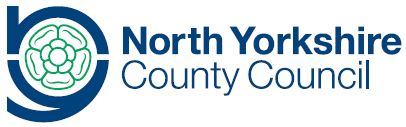 Smoking Cessation ServiceSign Up Sheet – Community PharmacySection 1 – Organisation & contact detailsSection 2 – ServicesSection 3 – AgreementOn behalf of the pharmacy, I confirm that:The pharmacy can offer the services identified in Section 2,  in line with the Council’s specifications for these services;Full Name and Address of Pharmacy:Full Name and Address of Pharmacy:Provider Code:Contact Tel No:Contact email:Contact email:Would like to provide (Training undertaken within last 12 months) Would like to provide (Refresher training required)Would like to provide (New Advisor – full training required)Do not want to provideSmoking Cessation ServiceNRT Voucher SchemeProvision of VareniclineName:Position:Signature:Date: